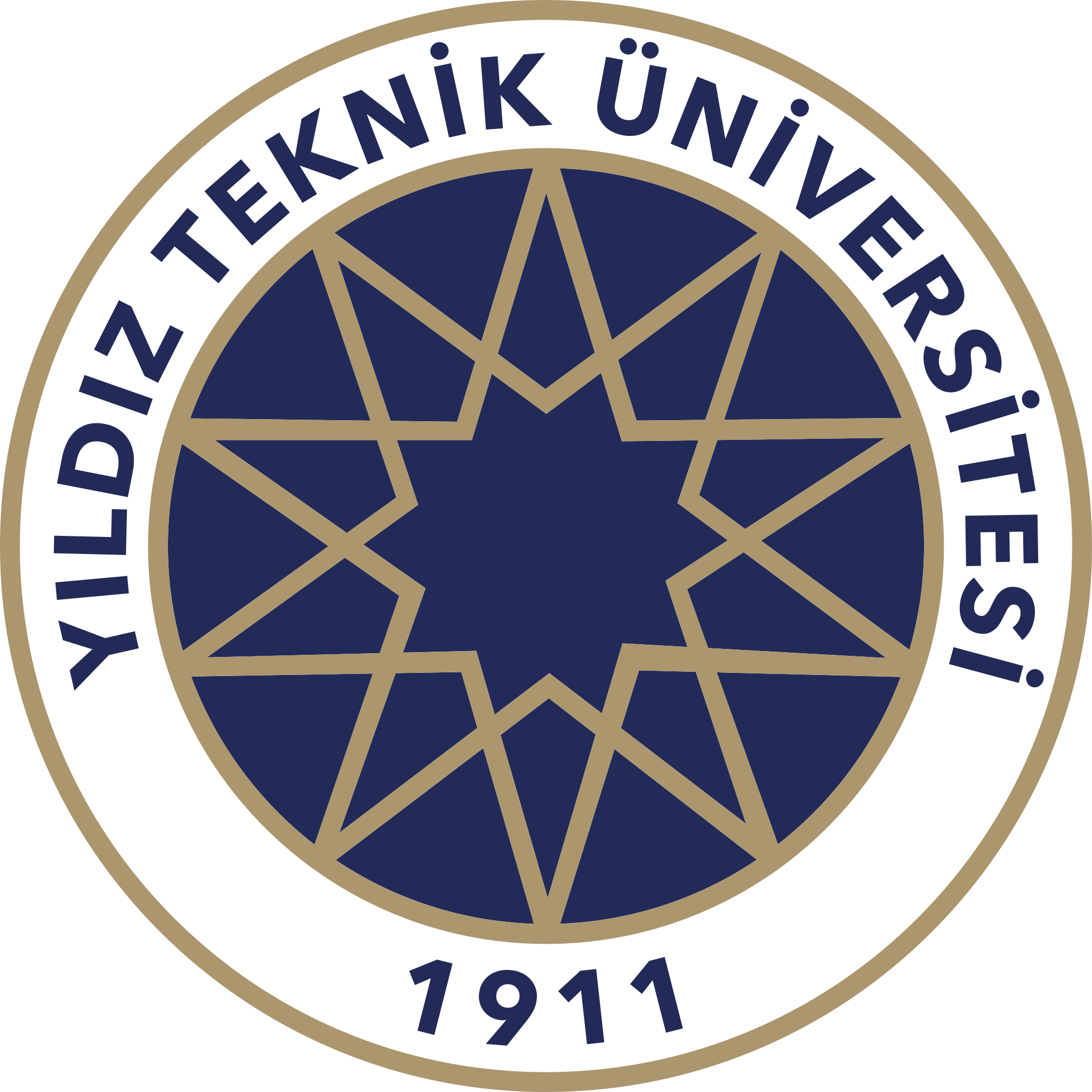 YILDIZ TECHNICAL UNIVERSITYFACULTY OF CHEMICAL AND METALLURGICAL ENGINEERING BIOENGINEERING DEPARTMENT2023-2024 SPRING SEMESTERBYM3202 ENGINEERING LABORATORY LECTURE VIDEOSQUIZ TOPICSPRESENTATION OF STANDARDS FOR ENGINEERING APPLICATIONS BASIC STATISTICS IN ENGINEERING LABORATORYEXPERIMENTS VIDEOSEXPERIMENT 1: UNSTEADY STATE HEAT CONDUCTION EXPERIMENT 2: OXYGEN TRANSFER IN COLUMN REACTOR EXPERIMENT 3: ADSORPTIONEXPERIMENT 4: SHELL-TUBE HEAT EXCHANGER EXPERIMENT 5: ASTM DISTILLATION EXPERIMENT 6: SOLID-LIQUID EXTRACTION EXPERIMENT 7: FLUID FLOW